PROCESSO DE LICITAÇÃO Nº.	: 000066/2017MODALIDADE				: PregãoOBJETO DA LICITAÇÃO		: Serviços de Manutenção com Reposição de Peças para os Poços ArtesianosAos 26 de abril de 2017, reuniu-se o Pregoeiro Oficial Sr. Marco Antonio de Carvalho, deste Órgão e membros da Equipe de Apoio, Juscilane Barbosa Santos e Renato Ramos Flores, designados pelo Prefeito Municipal, através da Portaria nº. 033/2017 de 13 de janeiro de 2017, para, em atendimento às disposições contidas na Lei 10.520/2002, realizar os procedimentos relativos ao Pregão Presencial nº 000017/2017, referente ao Processo nº. 000066/2017. Objeto: Serviços de Manutenção com Reposição de Peças para os Poços Artesianos, em conformidade com as disposições contidas no Edital, o Pregoeiro abriu a sessão pública e efetuou o credenciamento do(s) interessado(s). Srs. Geraldo Alberto Esteves de Paula, inscrito no CPF 478.309.056-49 representante da empresa Hidrodinamica Motores e Bombas Ltda - ME e Valter José D’Liveira, inscrito no CPF 004.527.807-56, representante da empresa Lamounier Construções e Serviços Eirelli-ME. A seguir foram recebidos os envelopes contendo as propostas e as documentações de habilitação. Procedeu-se à abertura dos envelopes de propostas e aos registros dos preços apresentados pelo(s) respectivo(s) licitante(s). A(s) proponente(s) foi(ram) classificada(s) e convocada(s) para apresentação de lances, de acordo com o disposto nos incisos VIII e IX, do Art.4º, da Lei 10.520/02. Após essa fase, foi iniciada a fase competitiva, sendo apresentados os lances registrados no histórico que, ao final da sessão, produziram os seguintes resultados conforme anexos. Depois de verificada a regularidade da documentação do(s) licitante(s) melhor(es) classificado(s) constatou-se que a empresa Lamounier Construções e Serviços Eirelli-ME não contempla em seu objeto social os itens da disputa desa licitação, retornando assim ao istatus quo ante e adjudicando novamente os bens para o segundo colocado. Tendo sido, então, concedida a palavra ao(s) participante(s) do certame para manifestação da intenção de recurso, não havendo manifestação. Após foi divulgado o resultado da licitação conforme indicado no quadro abaixo. Nada mais havendo a declarar, foi encerrada a sessão cuja ata foi lavrada e assinada pelo Pregoeiro Oficial e Equipe de Apoio e participante(s).Obs. O licitante Geraldo Alberto Esteves de Paula apresentou a seguinte demanda, que não houve por parte da administração resposta a solicitação de apresentação da planilha de custos, e por tal constitui flagrante agressão ao princípio da publicidade a Constituição Federal e à lei 8.666/93, indo também de encontro ao entendimento do TCE/MG.  VENCEDORES DOS LANCESVencedor                                                                   Lote                           Percentual de DescontoHidrodinâmica Motores e Bombas Ltda – ME           001Manuteção em Poços Artesianso   5%					                      002Peças Marca Leão/Ebara               10%Comissão de Licitação:Participantes:Hidrodinamica Motores e Bombas Ltda02.720.053/0001-02Geraldo Alberto Esteves de PaulaCPF 478.309.056-49Lamounier Construções e Serviços Eirelli-ME19.787.722/0001-66Valter José D’Liveira004.527.807-56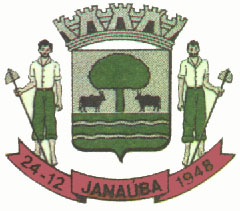 PREFEITURA MUNICIPAL DE JANAÚBA - ESTADO DE MINAS GERAISCNPJ 18.017.392/0001-67Fone: 0** 38 3821-4009 – Fax: 0** 38 3821-4393Praça Dr. Rockert, 92 – Centro - CEP 39440-000 – Janaúba - MGSite: www.janauba.mg.gov.br  - Email: licitacao@janauba.mg.gov.brMarco Antonio de CarvalhoPregoeiroJuscilane Barbosa SantosApoioRenato Ramos FloresApoio